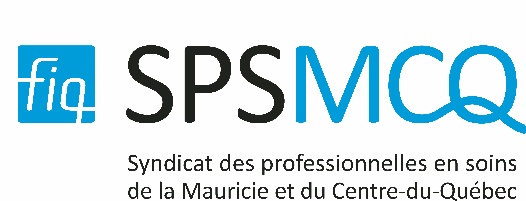 Dénonciation de TSOPERSONNEL CATÉGORIE 1Détails : Signature :  _____________________________________		Date :  28 juin 2017IMPORTANT :   Veuillez vous asurer que votre formulaire est dûment rempliTraité par :   ________________________________________		Date :  __________________________________Validé par :  ________________________________________		Date :  __________________________________Décision et justifications :  __________________________________________________________________________________________________________________________________________________________________________________________________________________________________________________________________________________________________________________________________________________________________________________IDENTIFICATIONPrénom et Nom : # Employé :RÉCLAMATIONDate du TSO :Quart :   jour  soir  nuit Centre d’Activités et site : Titre emploi :  Raison du TSO :  Maladie de dernière minute  Absence prévu d’avance (vacances, férié, …)Raison du TSO :  Maladie de dernière minute  Absence prévu d’avance (vacances, férié, …) Autre :_______________________________________________SECTION EMPLOYEUR